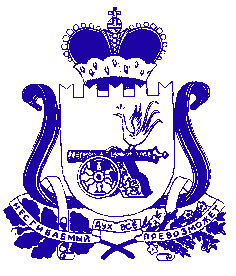 АДМИНИСТРАЦИЯ СТУДЕНЕЦКОГО  СЕЛЬСКОГО ПОСЕЛЕНИЯ ШУМЯЧСКОГО РАЙОНА СМОЛЕНСКОЙ ОБЛАСТИПОСТАНОВЛЕНИЕот 13.03. 2012 года                    №  11       В целях обеспечения безопасности населения на водных объектах на территории Студенецкого сельского поселения Шумячского района Смоленской области, предупреждения и сокращения количества несчастных случаев на водоемах  в весенний период. В соответствии с Правилами охраны жизни людей на воде в Смоленской области, утвержденными Постановлением Главы Администрации Смоленской области от 31.08.2006г. № 322  (ред. от 31.12.2010)        Администрация  Студенецкого  сельского  поселения  Шумячского района Смоленской области постановляет:1. Запретить в период с 15.03.2012 г. по 01.05.2012 г. повсеместно организованный выезд населения на автотранспорте для рыбной ловли на лед водоемов Студенецкого  сельского поселения Шумячского района Смоленской области.2. В работе по предупреждению несчастных случаев на водоемах Студенецкого  сельского поселения Шумячского района Смоленской области активно использовать агитационные мероприятия:-в учебных заведениях активизировать разъяснительно-профилактическую работу по вопросам безопасности на воде в весенний период.                                                         -информировать население Студенецкого сельского поселения о складывающейся обстановке на водоемах.- руководителям организаций и предприятий организовать проведение бесед с рыбаками, любителями подводного лова рыбы, о мерах безопасности на льду.3. Контроль за выполнением настоящего  постановления  возложить на старшего  инспектора  Администрации  Студенецкого  сельского  поселения  Шумячского  района  Смоленской  области  Панову  Наталью  Михайловну.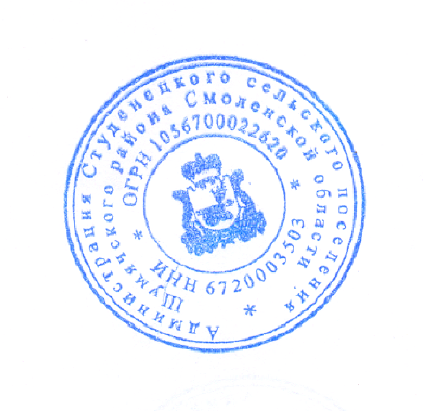 Глава  Администрации                                                                                                     Студенецкого сельского поселения                                                                           Шумячского района Смоленской области                                И.В. КулешоваО мерах по обеспечению безопасности населения на водоемах на территории Студенецкого сельского поселения Шумячского района Смоленской области в весенний период